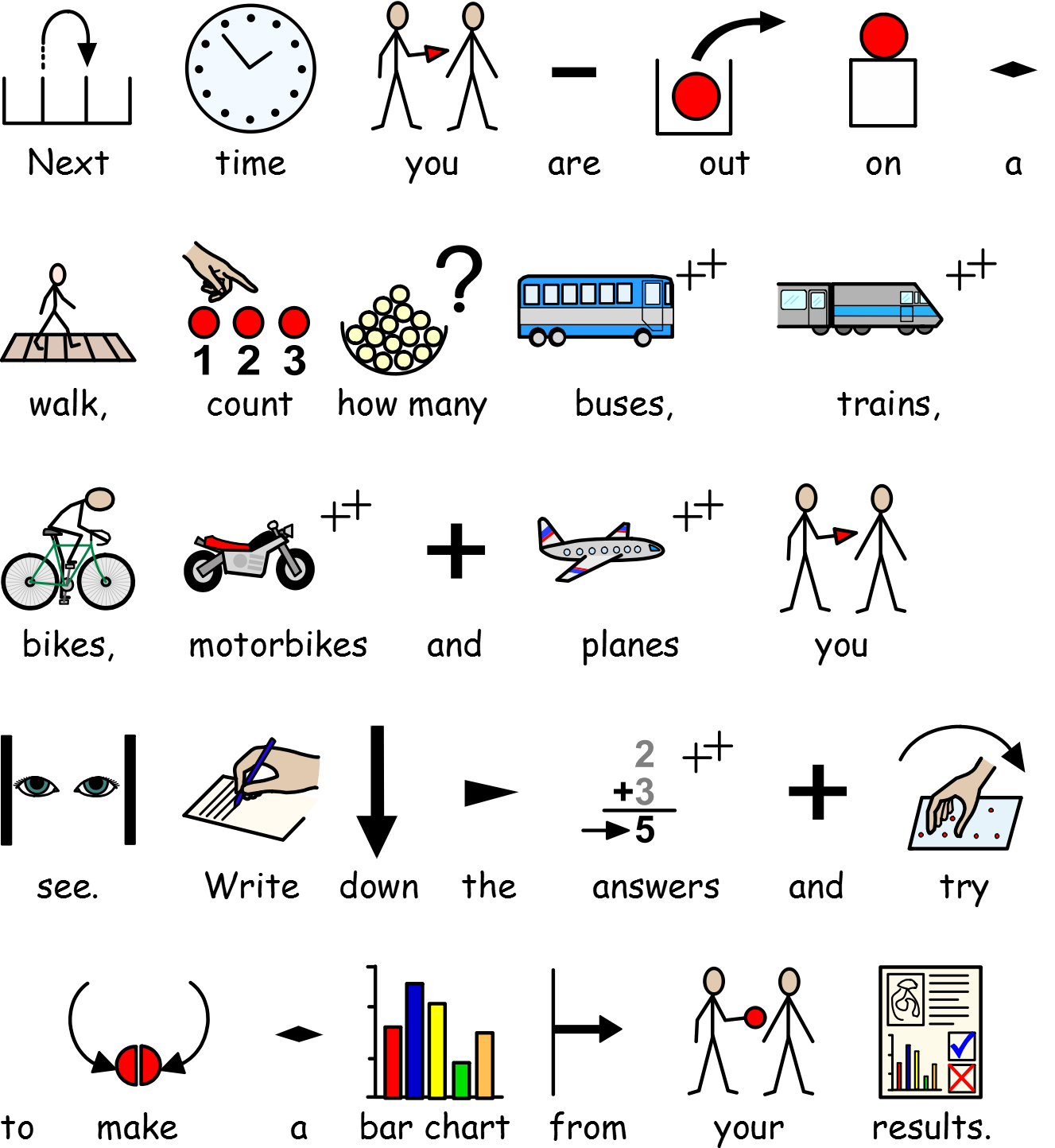 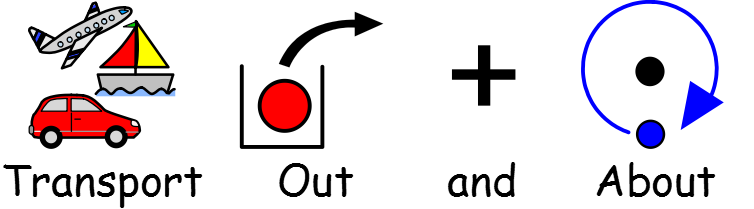 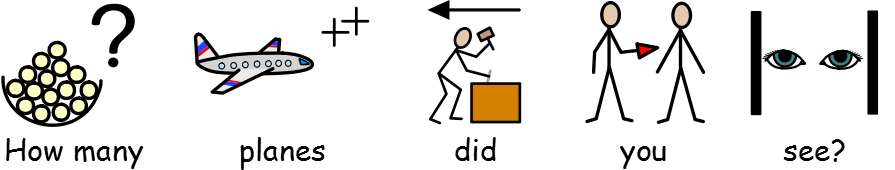 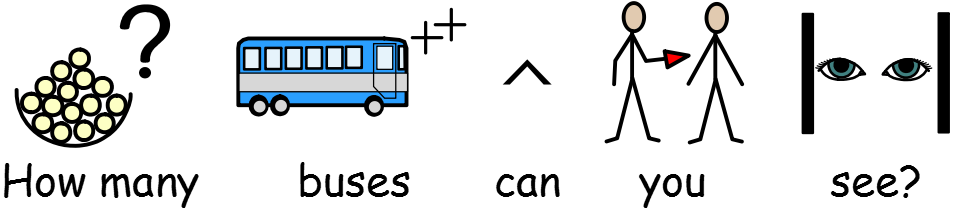 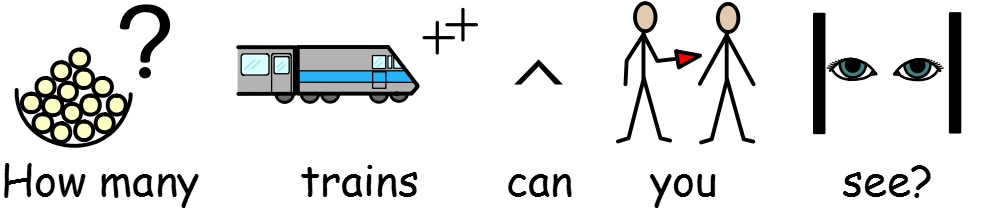 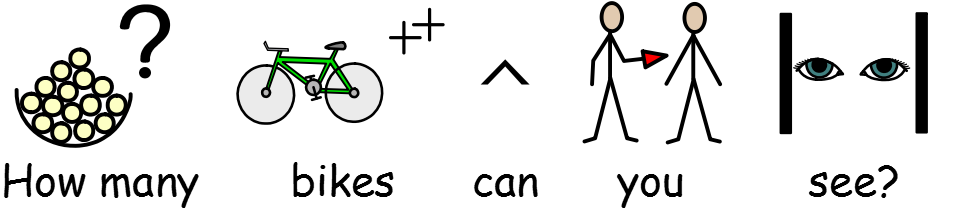 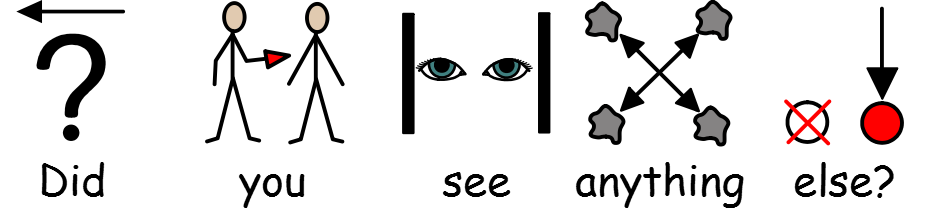 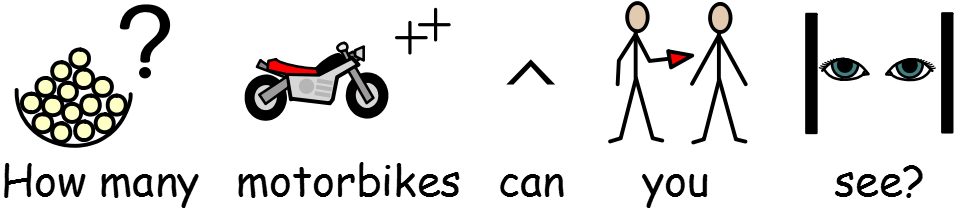 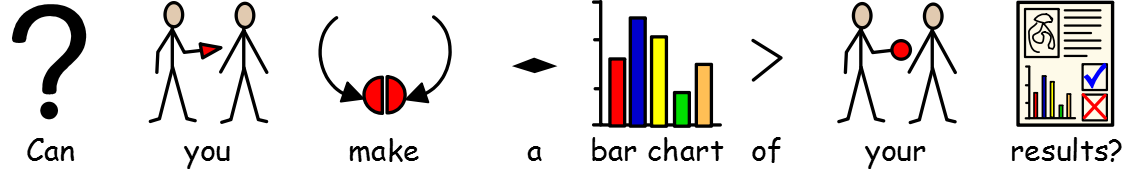 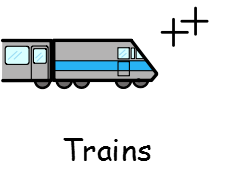 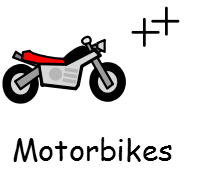 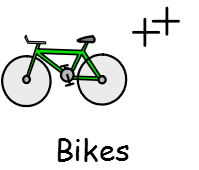 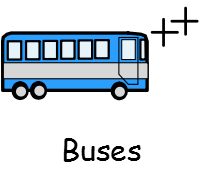 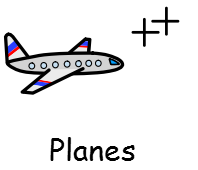 87654321